Τα αθλήματα των Ολυμπιακών ΑγώνωνΣτους παρακάτω πίνακες αναγράφονται τα θερινά Ολυμπιακά αγωνίσματα. Yπογράμμισε τα αγωνίσματα τα οποία έχεις παρακολουθήσει, είτε σε αγωνιστικούς χώρους είτε στην τηλεόραση.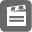 